Dương Xuân Quý- Bộ môn PPDH Khoa Vật lí
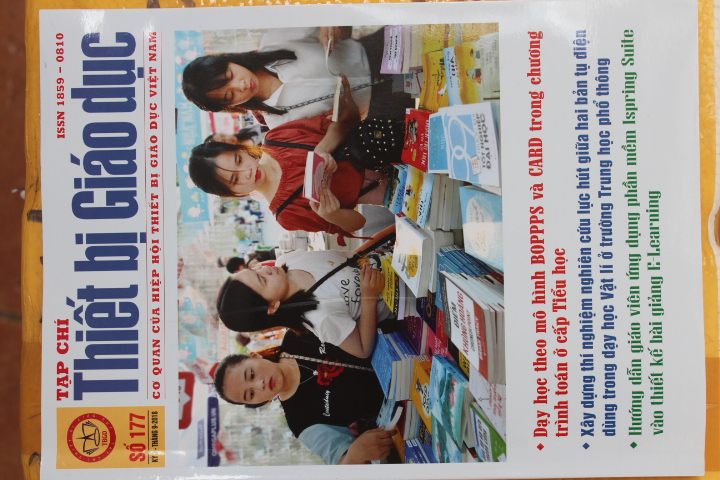 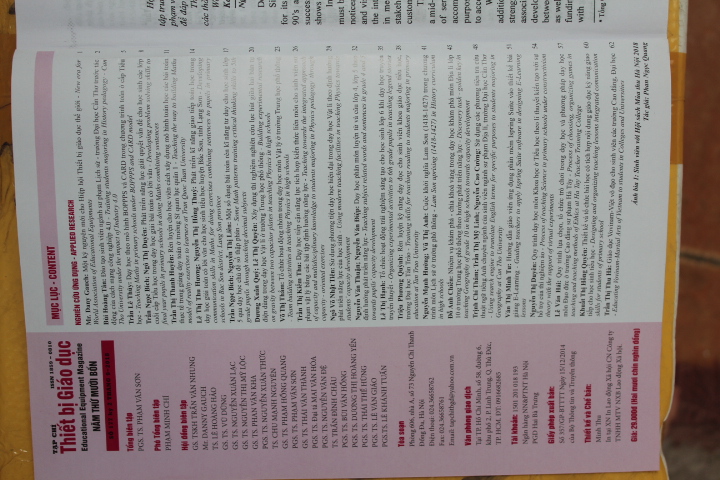 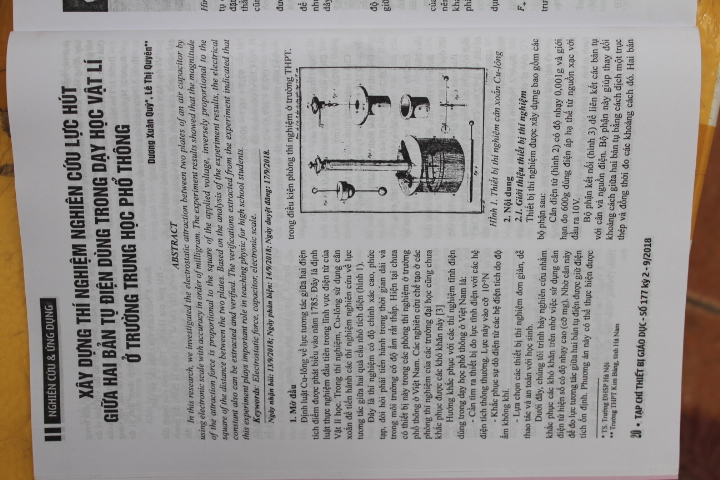 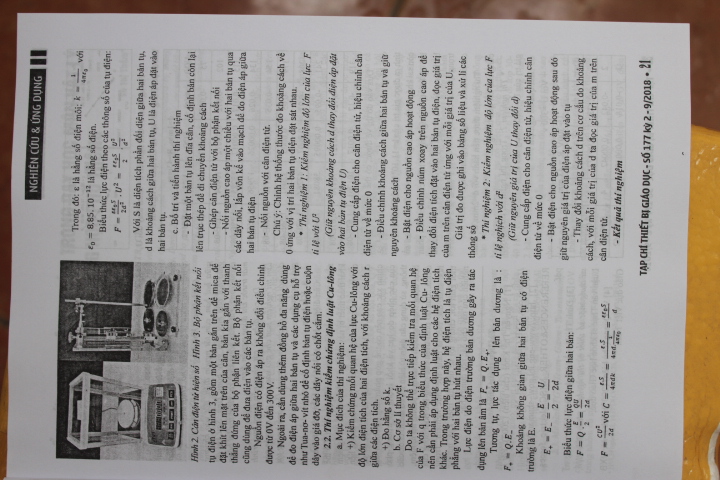 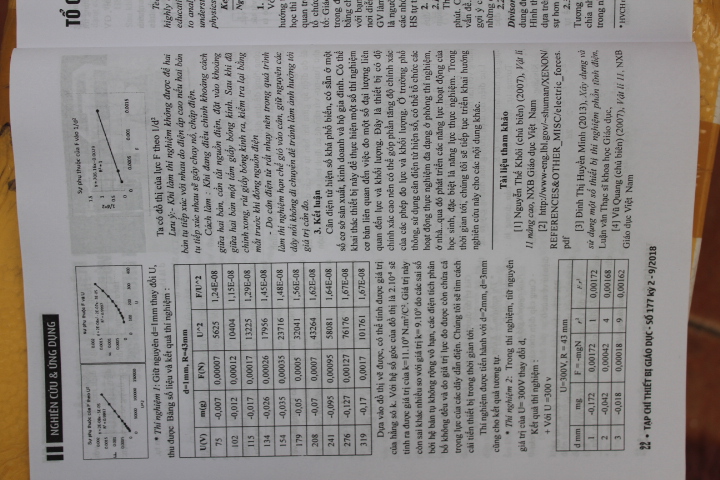 